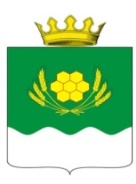 АДМИНИСТРАЦИЯ КУРТАМЫШСКОГО МУНИЦИПАЛЬНОГО ОКРУГАКУРГАНСКОЙ ОБЛАСТИ РАСПОРЯЖЕНИЕВ соответствии с Федеральными законами от 6 октября 2003 года № 131–ФЗ «Об общих принципах организации местного самоуправления в Российской Федерации», частью 1 статьи 30 Федерального закона от 8 ноября 2007 года № 257-ФЗ «Об автомобильных дорогах и о дорожной деятельности в Российской Федерации и о внесении изменений в отдельные законодательные акты Российской Федерации», постановлением Правительства Курганской области от 30 декабря 2011 года № 642 «Об утверждении Порядка осуществления временных ограничения или прекращения движения транспортных средств по автомобильным дорогам общего пользования регионального или межмуниципального, местного значения Курганской области», статьей 39 Устава Куртамышского муниципального округа Курганской области, в целях обеспечения безопасности дорожного движения, предотвращения снижения несущей способности конструктивных элементов автомобильных дорог, вызванного их переувлажнением Администрация Куртамышского муниципального округа Курганской областиОБЯЗЫВАЕТ:1.  Ввести с 25 марта 2023 года по 23 апреля 2023 года сроком на 30 дней временное ограничение движения всех транспортных средств по автомобильному мосту сооружение № 1 через реку Тобол в с. Каминское Куртамышского муниципального округа Курганской обл. 2. Организовать установку дорожных знаков 3.2 «Движение запрещено», в соответствии с Правилами дорожного движения, утвержденными постановлением Совета Министров – Правительства Российской Федерации от 23 октября 1993 года № 1090 «О правилах дорожного движения».3. Рекомендовать начальнику отделения ГИБДД МО МВД России «Куртамышский» обеспечить безопасность дорожного движения и соблюдение требований, установленных на период временного ограничения движения в весенний период при осуществлении контроля за дорожным движением.4. Настоящее распоряжение опубликовать в газете «Куртамышская нива» и разместить на официальном сайте Администрации Куртамышского муниципального округа Курганской области.5. Контроль за выполнением настоящего распоряжения возложить на и.о. заместителя Главы Куртамышского муниципального округа Курганской области по развитию территорийИ.о.Главы Куртамышского муниципального округа Курганской области                                                                                   О.А. Солодкова Липина Н.Л. 21342                                                  Разослано по списку (см. на обороте)          от 21 марта 2023 года № 406-рг. Куртамыш О введении временного ограничения движенияпо автомобильному мосту сооружение № 1 через реку Тобол в с. Каминское Куртамышского муниципального округа Курганской области.